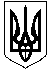 ЗВЯГЕЛЬСЬКИЙ МІСЬКИЙ ГОЛОВА РОЗПОРЯДЖЕННЯ25.04.2023                                                                                           №102(о)Про відзначення Дня міста ЗвягельКеруючись пунктами 19, 20 частини четвертої статті 42 Закону України «Про місцеве самоврядування в Україні», рішенням сесії Звягельської міської ради від 22.12.2022 № 699 «Про внесення змін до Статуту Звягельської міської територіальної громади», з метою належного відзначення Дня міста
та формування позитивного іміджу громади:Утворити організаційний комітет з питань організації та проведення заходів з нагоди Дня міста Звягель та затвердити його склад згідно додатку.Організаційному комітету розробити План заходів з підготовки 
та відзначення Дня міста Звягель.Контроль за виконанням цього розпорядження покласти 
на заступників міського голови Борис Н.П., Гудзь І.Л. та Якубова В.О.Міський голова		                                                              Микола БОРОВЕЦЬДодаток  до розпорядження  міського головивід   25.04.2023   № 102(о)С К Л А Дорганізаційного комітету з питань організації та проведення  заходів з нагоди відзначення Дня міста ЗвягельКеруючий справами виконавчого комітету міської ради                                                                       Олександр ДОЛЯБорис Наталія Петрівна	заступник міського голови, голова організаційного комітету ГудзьІрина Леонідівназаступник міського голови, співголова організаційного комітету ШирокопоясОлександр Юрійовичначальник управління культури                         і туризму міської ради, депутат міської ради, заступник голови організаційного комітету ПотопальськаІрина Володимирівнаголовний спеціаліст відділу підтримки громадських ініціатив та енергоефективності міської ради, секретар організаційного комітетуЧлени організаційного комітету:Члени організаційного комітету:Антипчук					Ірина ДмитрівнаВащук Тетяна ВолодимирівнаВиговськаАлла ВасилівнаВолодінаАлла ВолодимирівнаГвозденкоОксана ВасилівнаГодунОлег ВікторовичДоля Олександр ПетровичКравчукТетяна МиколаївнаСавич Юрій УльяновичТомашАліна ПетрівнаЯкубов Віталій Олександровичдиректор Палацу культури імені Лесі Українки, головний режисер святаначальник управління освіти і науки міської радиначальник відділу інформації міської радиначальник відділу економічного планування та підприємницької діяльності міської радисекретар міської радиначальник управління житлово-комунального господарства та екології міської ради, депутат міської радикеруючий справами виконавчого комітету міської радизаступник начальника управління у справах сім’ї, молоді, фізичної культури та спорту міської радиначальник відділу громадських ініціатив та енергоефективності міської радидиректор Туристичного центрузаступник міського голови